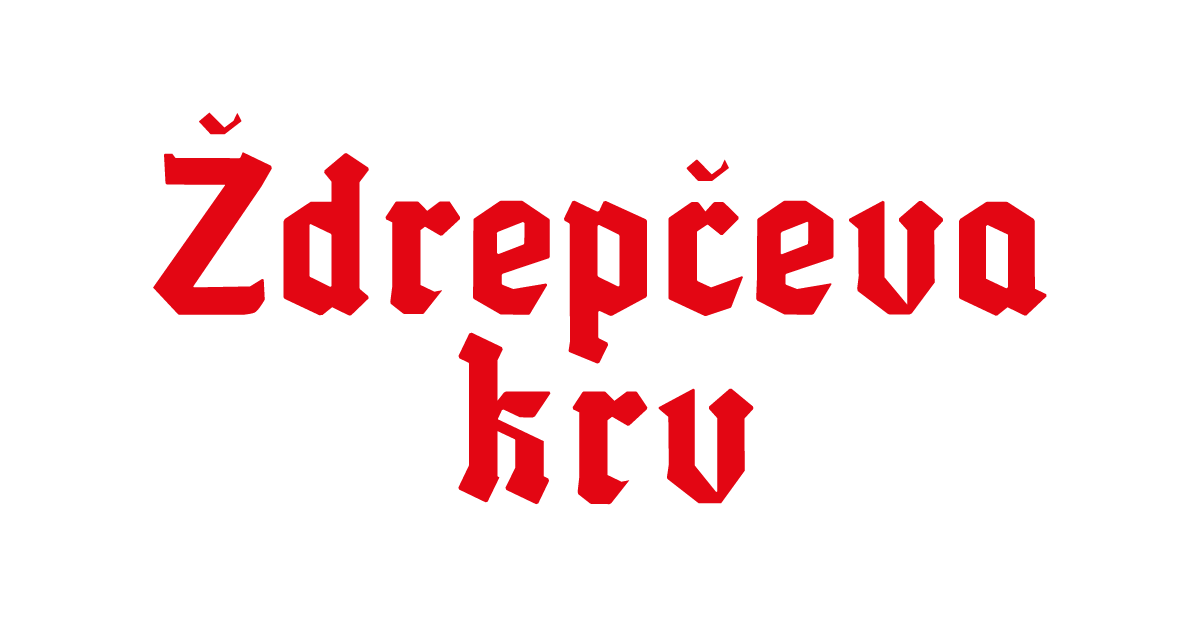 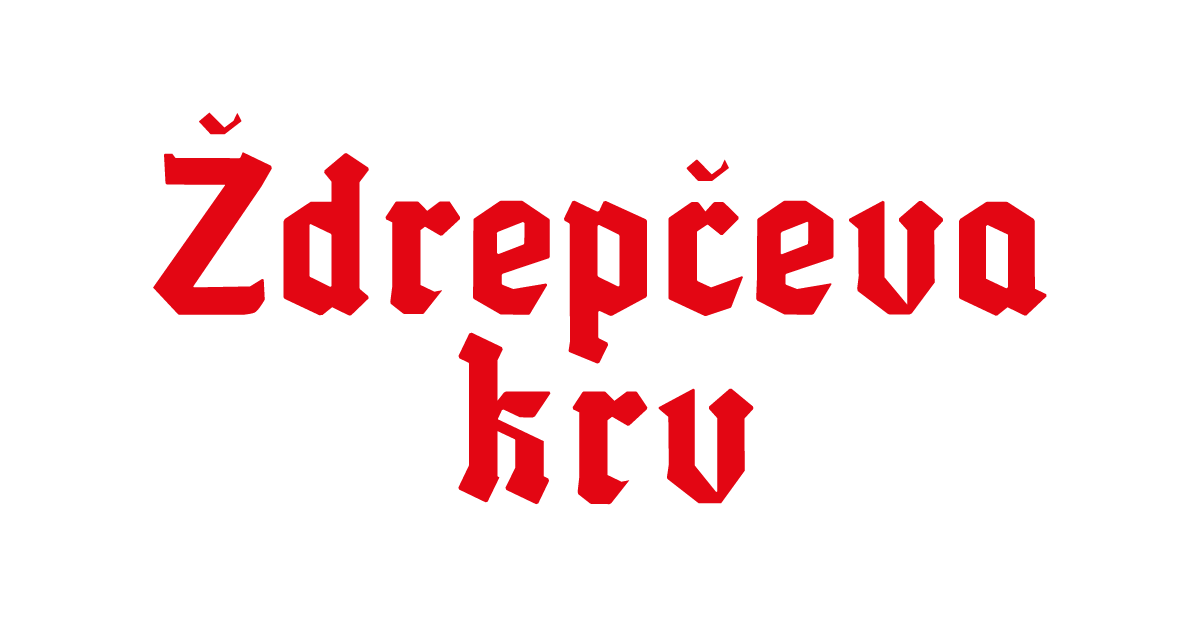 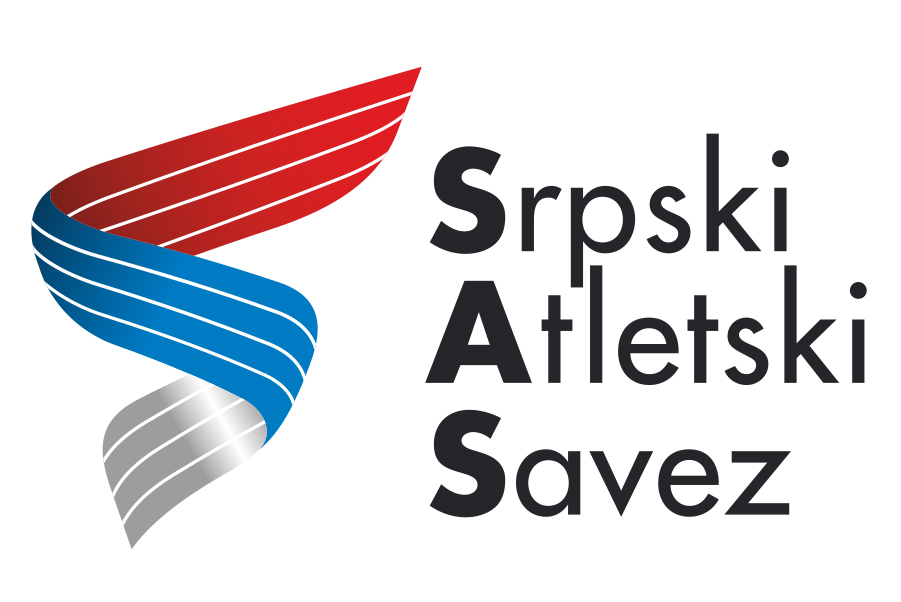 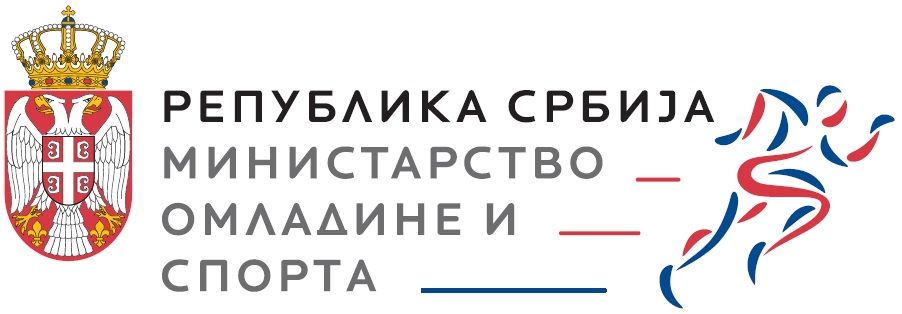 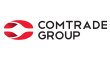 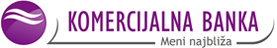 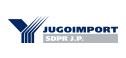 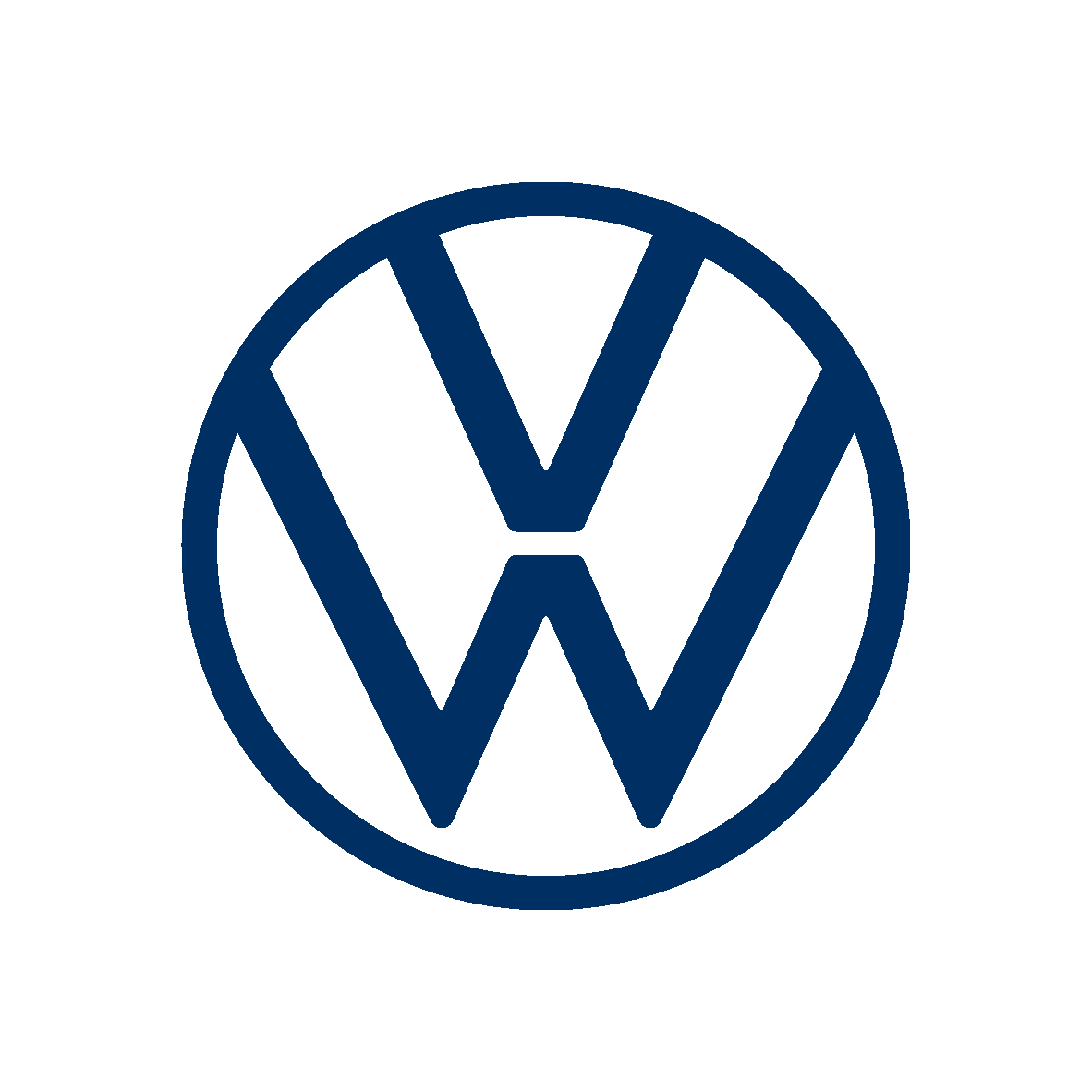 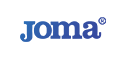 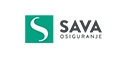 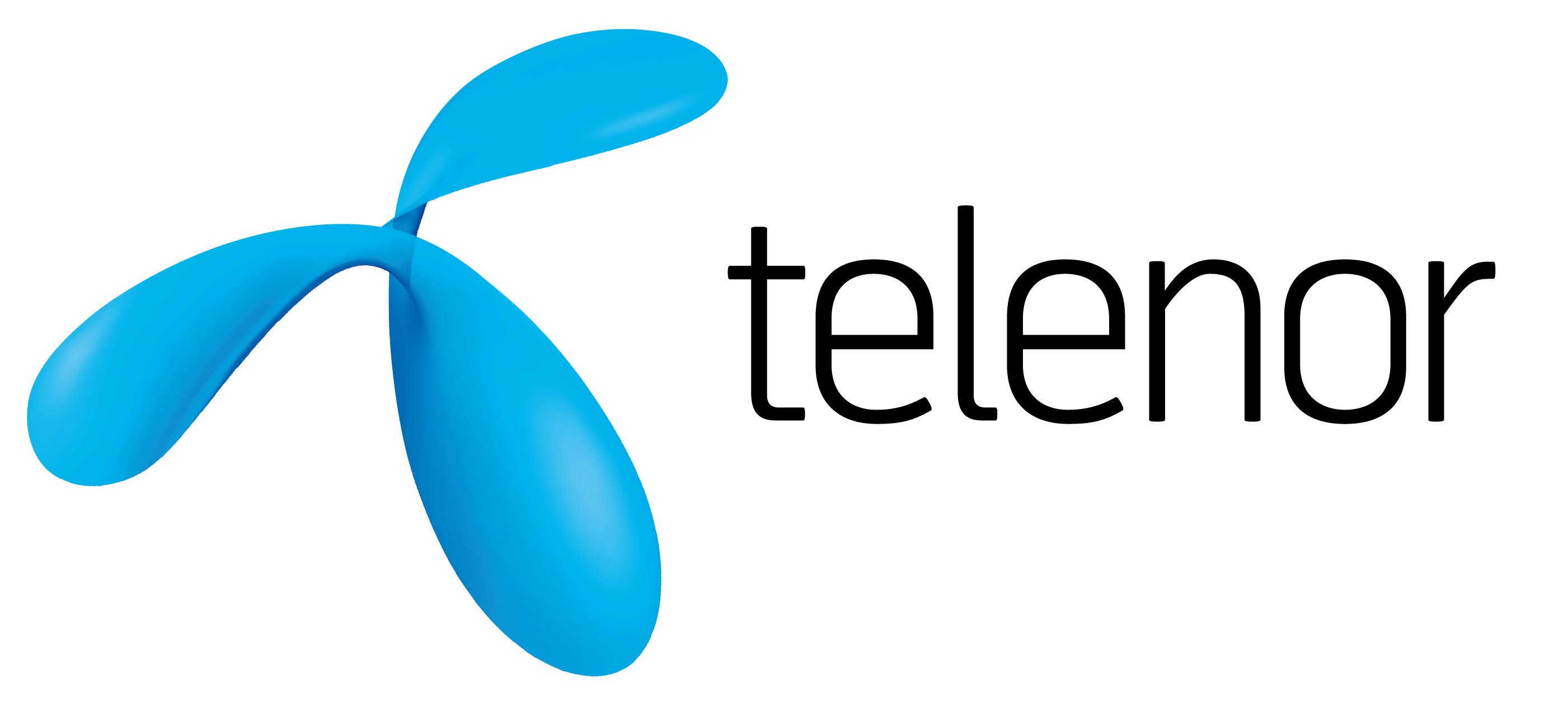 ORGANIZATORPRVENSTVO SRBIJE ZA SENIORE/KEPROGRAM TAKMIČENJABILTEN br. 1 TEHNIČKI ORGANIZATOR: AK “NOVI PAZAR”KRUŠEVAC, 05/06.09.2020. /Atletski stadion/